MINISTERIO DE LA MUJER Y POBLACIONES VULNERABLESCONSEJO NACIONAL PARA LA INTEGRACIÓN DE LA PERSONA CON DISCAPACIDADPROCESO CAS N° 004-2017-CONADISBASES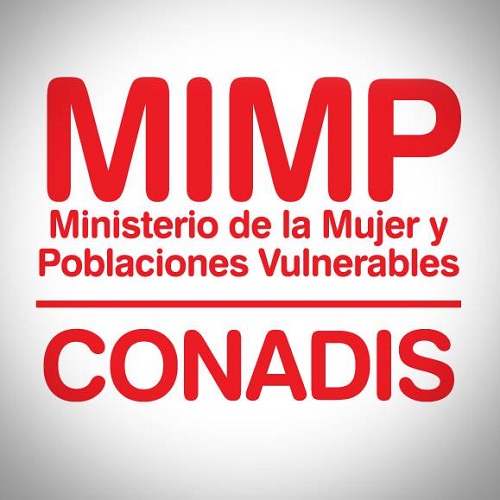 CONTRATACIÓN ADMINISTRATIVA DE SERVICIOS Nº 004-2017- CONADIS PROCESO CAS Nº 04-2017-CONADISCONVOCATORIA PARA LA CONTRATACIÓN ADMINISTRATIVA DE SERVICIOS DE PROFESIONALES Y TÉCNICOS PARA EL CONSEJO NACIONAL PARA LA INTEGRACION DE LA PERSONA CON DISCAPACIDADDISPOSICIONES GENERALES1.1 ENTIDAD CONVOCANTENombre: Consejo Nacional para la Integración de la Persona con Discapacidad - Conadis.RUC N°: 204332704611.2 DOMICILIO LEGALAv. Arequipa N° 375 Santa Beatriz - Lima1.3 OBJETO DE LA CONVOCATORIAEl presente proceso de selección tiene por objeto la contratación de personas naturales para brindar servicios Profesionales y Técnicos en las Direcciones y Oficinas del Consejo Nacional para la Integración de la Persona con Discapacidad.1.4 BASE LEGALDecreto Legislativo N° 1057, que regula el Régimen Especial de Contratación Administrativa de Servicio, modificado por la Ley N° 29849, Ley que Establece la Eliminación Progresiva del Régimen Especial del Decreto Legislativo N° 1057 y otorga Derechos Laborales.Reglamento del Decreto Legislativo Nº 1057 que regula el Régimen Especial de Contratación Administrativa de Servicio, aprobado por Decreto Supremo N° 075-2008-PCM, modificado por el Decreto Supremo N° 065-2011-PCM.Las demás disposiciones que resulten aplicables al Contrato Administrativo de Servicio.1.5 DEPENDENCIA ENCARGADA DE REALIZAR EL PROCESO DE CONTRATACIÓNUnidad de Recursos Humanos de la Oficina de Administración.1.6 REQUERIMIENTO DE PLAZAS CASCRONOGRAMA Y ETAPAS DEL PROCESODE LA ETAPA DE EVALUACIÓNA continuación se detalla los puntajes de calificación y los puntajes mínimos, según las características del servicio:El postulante que no sustente alguno de los requisitos mínimos será considerado como NO APTO en la verificación curricular; por lo tanto, no continuará en la siguiente etapa. El postulante que no se presente a una de las etapas quedará automáticamente descalificado.El puntaje total mínimo requerido es de 80 puntos, para declarar como ganador y acceder al puesto materia de la presente convocatoria.La vacante del proceso de selección será asignada al postulante que obtenga mayor puntaje.DOCUMENTACIÓN A PRESENTAREl expediente presentado por el postulante al proceso de selección CAS, deberá contener los siguientes documentos foliados y visados en el siguiente orden:Solicitud de inscripción con datos completos y firmados (Anexo Nº 1).Ficha de Postulación firmada (Anexo Nº 2).Declaración Jurada con datos completos y firmados (Anexo Nº 3).Copia legible del documento de identidad vigente.Ficha RUC activo.Currículum Vitae documentado en copia simple, ordenado cronológicamente, incluyendo la Ficha de Postulación.El/la postulante que no presente el Currículum Vitae con los documentos que sustenten el cumplimiento de los requisitos mínimos señalados en las Bases, o no presente alguno de los documentos señalados en los literales del a) al f), será declarado/a como NO APTO/A.La Ficha de Postulación es el anexo que contiene información básica y esencial del/de la candidato/a, relacionada al servicio convocado; es decir, la relación entre requisitos mínimos y funciones a realizarse.La información consignada por los postulantes tiene carácter de declaración jurada, por lo que será responsable de la información señalada en dicho documento y se somete al proceso de fiscalización posterior que lleve a cabo la Entidad.Los documentos de sustento del Currículum Vitae deberán acreditar la permanencia (INICIO y FIN) en el cargo/puesto, caso contrario, dicho documento se excluirá de la calificación.El/la postulante que no presente las declaraciones juradas debidamente firmadas, visadas y foliada queda DESCALIFICADO/A del proceso de selección.El expediente de postulación será presentado en sobre cerrado en la Sede Central del CONADIS. Dirección: Av. Arequipa Nº 375, Urb. Santa Beatriz – Lima.Otra información que resulte conveniente:Todo grado académico y similares como: Título Profesional, Maestro o Doctor obtenidos en universidades del exterior, deberán estar validados conforme a la normatividad nacional vigente (Ley N° 30220 Ley Universitaria).En caso de ser una persona con discapacidad, deberá señalarlo en el Anexo N° 2 y adjuntar el certificado de discapacidad otorgado por las instituciones que señala la Ley N° 29973, Ley General de la Persona con Discapacidad o la Resolución Ejecutiva de Inscripción en el Registro Nacional de la Persona con Discapacidad (Conadis).En caso de ser personal licenciado de las Fuerzas Armadas, deberá señalarlo en el Anexo N° 2, Ficha de Postulación y adjuntar la documentación que lo acredite.CONSIDERACIONES A TENER EN CUENTANo estar inhabilitado administrativa y/o judicialmente para contratar con el Estado.No tener impedimento para contratar conforme a lo previsto en las disposiciones legales sobre la materia.No percibir otro ingreso por el Estado, a excepción de la docencia.No estar incurso en las prohibiciones e incompatibilidades señaladas en el Decreto Supremo N° 019-2002-PCM.No tener antecedentes penales, policiales y judiciales.No estar en el Registro Nacional de Deudores Alimentarios Morosos.No encontrarse registrado en el Registro Nacional de Sanciones de Destitución y Despido de SERVIR.No estar incurso en lo dispuesto en la Ley N° 27588, Ley que establece prohibiciones e incompatibilidades de funcionarios y servidores públicos, así como de las personas que prestan servicios al Estado bajo cualquier modalidad contractual y su Reglamento aprobado por D.S. Nº 019-2002-PCM.El postulante podrá presentarse sólo a una convocatoria. De presentarse a más de una convocatoria, sólo se considerará la primera postulación presentada.No se tomará en cuenta al postulante que no consigne correctamente el Ítem y el nombre de la convocatoria CAS.No se devolverá la documentación presentada por los postulantes.El postulante se compromete, en caso de salir ganador, a presentar la habilitación profesional correspondiente emitida por el colegio profesional al cual pertenece, de acuerdo a la solicitud realizada por la Entidad.DE LA DECLARATORIA DE DESIERTO O DE LA CANCELACIÓN DEL PROCESODeclaratoria del proceso como desiertoEl proceso puede ser declarado desierto en alguno de los siguientes supuestos:Cuando no se presentan postulantes al proceso de selección.Cuando ninguno de los postulantes cumple con los requisitos mínimos exigidos.Cuando habiendo cumplido los requisitos mínimos, ninguno de los postulantes obtiene puntaje mínimo en las etapas de evaluación del proceso.Cuando el ganador y el segundo, en el orden de mérito, no suscriban el contrato cuando corresponda.Cancelación del proceso de selecciónEl proceso puede ser cancelado hasta la fecha programada para la publicación del resultado final, sin que sea responsabilidad de la entidad, en alguno de los siguientes supuestos:Cuando desaparece la necesidad del servicio de la entidad con posterioridad al inicio del proceso de selección.Por restricciones presupuestarias.Otros supuestos debidamente justificados.Cuando se presente algún reclamo o impugnación por algún ítem del presente proceso, esto suspende solo el ítem, más no el proceso, el cual continuará hasta su culminación. La solicitud de impugnación del proceso de convocatoria CAS, deberá señalar el ítem o ítems al cual está dirigido.DE LAS BONIFICACIONES, EL PUNTAJE TOTAL Y PUNTAJE FINALBonificación por ser personal licenciado de las Fuerzas ArmadasSe otorgará una bonificación del diez por ciento (10%) sobre el puntaje obtenido en la Etapa de Entrevista Personal, por ser licenciado de las fuerzas armadas, de conformidad con lo establecido en el Artículo 4° de la Resolución de la Presidencia Ejecutiva N° 61 – 2010 – SERVIR/PE, siempre que el postulante lo haya indicado en su ficha curricular o Carta de Presentación y haya adjuntado, en su Currículum Vitae, copia simple del documento oficial emitido por la autoridad competente que acredite su condición de Licenciado de las Fuerzas Armadas.Bonificación por Discapacidad Se otorgará una bonificación por discapacidad del quince por ciento (15%) sobre el Puntaje Total obtenido, siempre que obtenga el mínimo aprobatorio del puntaje total, al postulante que lo haya indicado en su Currículum Vitae o Carta de Presentación y que acredite dicha condición. Para ello deberá adjuntar obligatoriamente copia simple del carné de discapacidad emitido por el CONADIS o Certificado de Discapacidad emitido por un Centro de Salud del MINSA, ESSALUD, o FFAA o Policiales.COMITÉ DE SELECCIÓN CASÍTEM N°CODIGO POSTULANTE CARGOSDIRECCION U OFICINA117001-4Técnico Administrativo IIOficina Administración 217002-4Técnico Administrativo IOficina Administración - Recursos Humanos317003-4Técnico Administrativo IIOficina Administración - Contabilidad417004-4Especialista en Informática IOficina Administración – Tecnología e Informática517005-4Especialista Social IIDirección Promoción y Desarrollo Social617006-4Especialista Social IDirección Promoción y Desarrollo Social717007-4Técnico en InformáticaDirección Promoción y Desarrollo Social817008-4Técnico en Mantenimiento I Dirección Promoción y Desarrollo Social917009-4Especialista en Comunicación ISecretaría General 1017010-4Técnico Administrativo IISecretaría General 1117011-4Técnico Administrativo ISecretaría General 1217012-4Técnico Administrativo IDirección de Investigación y Registro – Sub Dirección de Registro 1317013-4Auxiliar Administrativo IIDirección de Investigación y Registro – Sub Dirección de Registro 1417014-4Auxiliar Administrativo IIDirección de Investigación y Registro – Sub Dirección de Registro 1517015-4Auxiliar Administrativo IIDirección de Investigación y Registro – Sub Dirección de Registro 1617016-4Auxiliar Administrativo IIDirección de Investigación y Registro – Sub Dirección de Registro 1717017-4Especialista Social IIDirección de Políticas en Discapacidad1817018-4Especialista Social IDirección de Políticas en DiscapacidadETAPAS DEL PROCESOCRONOGRAMAÁREA RESPONSABLEPublicación del proceso en el Servicio Nacional del Empleo del MTPE.Del 05 al 18 de Octubre  del 2017Unidad de Recursos Humanos - Oficina de AdministraciónCONVOCATORIACONVOCATORIACONVOCATORIALa publicación de la convocatoria será en el portal web institucional y en lugar visible de la Sede Central del Conadis (panel). Del 19 al 25 de Octubre del  2017Unidad de Recursos Humanos - Unidad de Tecnología e InformáticaEl currículum vitae documentado y demás requisitos conforme a las bases, serán presentados en la Mesa de Partes de la Sede Central del CONADIS, ubicada en Av. Arequipa N° 375, Urb. Santa Beatriz-Lima, debiendo consignar el N° de proceso CAS e Ítem al cual postula.26  de Octubre del 2017Unidad de Gestión Documentaria y atención al Ciudadano – Secretaría GeneralSELECCIÓNSELECCIÓNSELECCIÓNEvaluación Curricular27, 30 y 31 de Octubre del 2017Comité de Selección CASPublicación de resultados de la evaluación curricular y el cronograma de las entrevistas personales será publicado a través del Portal web Institucional del Conadis: www.conadisperu.gob.pe y en lugar visible de Sede Central Central del Conadis (panel).31 de Octubre del 2017 (La publicación será a partir de las 19.00 horas)Comité de Selección CAS – Unidad de Tecnología e InformáticaEntrevista Personal Lugar: Sede central del CONADIS ubicado en Av. Arequipa N° 375, Urb. Santa Beatriz-Lima.02, 03 y 06 de Noviembre  2017Comité de Selección  CASLa publicación de resultados finales se efectuará a través del Portal Institucional del Conadis: www.conadisperu.gob.pe07 de Noviembre 2017   (La publicación será a partir de las 19.00 horas)Comité de Selección CAS Unidad de Tecnología e InformáticaSUSCRIPCIÓN DEL CONTRATOSUSCRIPCIÓN DEL CONTRATOSUSCRIPCIÓN DEL CONTRATOSuscripción del Contrato - Oficina de Recursos Humanos de Conadis, Av. Arequipa N° 375, Urb. Santa Beatriz – Lima.Dentro de los cinco días hábiles posteriores a la publicación del resultado finalUnidad de Recursos HumanosEVALUACIONESPESOPUNTAJE MÍNIMOPUNTAJE MÁXIMOI. Evaluación Curricular 60%----60 puntosII. Entrevista Personal 40%20 puntos40 puntosPUNTAJE TOTAL100%80 puntos100 puntos